ΕΛΛΗΝΙΚΗ ΔΗΜΟΚΡΑΤΙΑ			Σκάλα   19 Απριλίου   2019 ΝΟΜΟΣ ΛΑΚΩΝΙΑΣΔΗΜΟΣ ΕΥΡΩΤΑ					Αρ. Πρωτ.: 5823ΔΗΜΟΤΙΚΟ ΣΥΜΒΟΥΛΙΟΠΡΟΣΚΛΗΣΗ  ΣΤΗN 14η ΤΑΚΤΙΚΗ ΣΥΝΕΔΡΙΑΣΗΠΡΟΣ : Τους κ.κ. Δημοτικούς Συμβούλους, Προέδρους Δημοτικών και Τοπικών Κοινοτήτων και Εκπροσώπους Τοπικών ΚοινοτήτωνΣύμφωνα με τις διατάξεις των άρθρων 67, 68, 69 του Ν. 3852 / 2010 (ΦΕΚ 87 / Α / 07-06-2010), όπως  ισχύουν, σας καλούμε σε Τακτική  Συνεδρίαση του Δημοτικού Συμβουλίου, που θα γίνει τη Τετάρτη 24  Απριλίου  2019  και ώρα …11:00 πμ , στο Δημοτικό Κατάστημα του Δήμου μας, με τα πιο κάτω θέματα:ΘΕΜΑ 1ο:  Απόφαση σχετικά με τη σύναψη προγραμματικής σύμβασης, με το Ν.Π.Δ.Δ. «ΝΙΚΗΦΟΡΟΣ ΒΡΕΤΤΑΚΟΣ», για την υλοποίηση του έργου (πράξης)  με τίτλο «ΑΝΑΚΑΤΑΣΚΕΥΗ ΑΓΩΝΙΣΤΙΚΟΥ ΧΩΡΟΥ ΓΗΠΕΔΟΥ ΠΟΔΟΣΦΑΙΡΟΥ ΣΤΑΔΙΟΥ ΒΛΑΧΙΩΤΗ», στα πλαίσια υποβολής πρότασης χρηματοδότησης στο  πρόγραμμα του Υπουργείου Εσωτερικών «ΦΙΛΟΔΗΜΟΣ ΙΙ», στον άξονα προτεραιότητας «Κοινωνικές και πολιτιστικές υποδομές και δραστηριότητες  των Δήμων», με τίτλο «Κατασκευή, επισκευή και συντήρηση αθλητικών εγκαταστάσεων των Δήμων»(εισηγητής -Αντιδήμαρχος κος  Πολολός Παναγιώτης).ΘΕΜΑ 2ο: Υποβολή πρότασης με τίτλο "ΠΡΟΜΗΘΕΙΑ ΣΥΣΤΗΜΑΤΩΝ ΔΙΑΒΑΘ-ΜΙΣΜΕΝΗΣ ΣΥΜΠΙΕΣΗΣ ΓΙΑ ΤΗΝ ΑΝΑΒΑΘΜΙΣΗ ΚΟΙΝΟΧΡΗΣΤΩΝ ΧΩΡΩΝ", στο χρηματοδοτικό πρόγραμμα «ΔΡΑΣΕΙΣ ΠΕΡΙΒΑΛΛΟΝΤΙΚΟΥ ΙΣΟΖΥΓΙΟΥ», στον Άξονα Προτεραιότητας 1 «Αστική Αναζωογόνηση 2018», στο Μέτρο 2 «Αναβάθμιση της διαμόρφωσης και του αστικού εξοπλισμού ελεύθερων κοινόχρηστων χώρων και χώρων πρασίνου», του Πράσινου Ταμείου του Υπουργείου Περιβάλλοντος & Ενέργειας(εισηγητής -Αντιδήμαρχος κος  Πολολός Παναγιώτης).ΘΕΜΑ 3ο:  Απόφαση σχετικά με Προγραμματική Συμφωνία μεταξύ του Δήμου Ευρώτα και της Αναπτυξιακής Πάρνωνα. Αναπτυξιακή Ανώνυμη Εταιρεία ΟΤΑ για την ωρίμανση του έργου με τίτλο «ΣΧΕΔΙΟ ΔΡΑΣΗΣ ΒΙΟΚΛΙΜΑΤΙΚΗΣ ΑΠΟΚΑΤΑΣΤΑΣΗΣ ΚΤΙΡΙΟΥ ΜΠΑΣΟΥΡΑΚΟΥ. ΠΟΛΥΧΩΡΟΣ ΣΚΑΛΑΣ ΛΑΚΩΝΙΑΣ»(εισηγητής -Αντιδήμαρχος κος  Πολολός Παναγιώτης).ΘΕΜΑ 4ο:Λήψη απόφασης σχετικά με «Τροποποίηση προϋπολογισμού εσόδων –εξόδων οικονομικού έτους 2019» κατόπιν της αριθμ. Πρωτ. 5857/19-4-2019 εισήγησης  της αρμόδιας υπηρεσίας(εισηγητής – Αντιδήμαρχος κα Δεντάκου Ελένη)ΘΕΜΑ 5ο:Λήψη απόφασης για την «Ίδρυση τμημάτων ένταξης σε σχολικές μονάδες του Δήμου Ευρώτα»(εισηγητής – Αντιδήμαρχος κα Γκουβούση –Κρητικάκου Αργυρώ)Ο ΠΡΟΕΔΡΟΣΜΕΝΕΓΑΣ  ΣΩΤΗΡΙΟΣ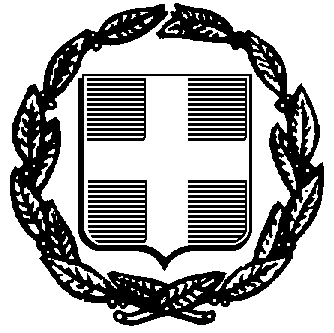 